СОВЕТ ДЕПУТАТОВ муниципального образования Чёрноотрожский сельсовет Саракташского района оренбургской областиЧЕТВЕРТЫЙ созывР Е Ш Е Н И Евнеочередного четырнадцатого  заседания Совета депутатов Чёрноотрожского сельсовета Саракташского района Оренбургской области четвертого созыва26.11.2021                                  с. Черный Отрог                                            № 75О проекте бюджета муниципального образования Чёрноотрожский сельсовет Саракташского района Оренбургской области на 2022 год и плановый период 2023-2024 годов в первом чтенииРассмотрев основные параметры местного бюджета на 2022 год и плановый период 2023-2024 годовСовет депутатов Чёрноотрожского сельсовета РЕШИЛ:     	                     	              1. Утвердить основные характеристики местного бюджета  на 2022 год и плановый период  2023-2024 годов:1) общий объем доходов местного бюджета на 2022 год в сумме 20 266 690 рублей; на 2023 год в сумме 18 762 500 рублей; на 2024 год в сумме 19 670 200 рублей;2) общий объем расходов местного бюджета  на 2022 год  в сумме 20 266 690   рублей; на 2023 год в сумме 18 762 500 рублей; на 2024 год в сумме 19 670 200  рублей;   3) дефицит местного  бюджета на 2022 год в сумме 0,00 рублей; и на плановый период 2023-2024 годов в сумме 0,00 рублей.4) верхний предел муниципального внутреннего долга  0,00 сельсовета на 1 января 2022 года в сумме  0,00  рублей, в том числе по муниципальным гарантиям на 1 января 2022 года в сумме  0,00  рублей.2. Утвердить источники внутреннего финансирования дефицита местного бюджета  на 2022 год и плановый период  2023-2024 годов согласно приложению №1 к настоящему решению.3. Бюджетные ассигнования на исполнение публичных нормативных обязательств не планируются.4. Утвердить перечень главных распорядителей средств местного бюджета на 2022 год согласно приложению №2 к настоящему решению.5. Утвердить перечень главных администраторов (администраторов) доходов  местного бюджета на 2022 год  согласно приложению №3 к настоящему решению.6. Утвердить перечень главных администраторов источников финансирования дефицита местного бюджета на 2022 год согласно приложению №4 к настоящему решению.7. Учесть поступление доходов в местный бюджет на 2022 год и плановый период  2023-2024 годов   согласно приложению №5 к настоящему решению.8. Привлечение  бюджетных кредитов  от кредитных организаций  в 2022 году и плановом периоде на  2023-2024 годов не планируется.9. Администрация Чёрноотрожского сельсовета не вправе принимать решения, приводящие к увеличению в 2022 году численности муниципальных служащих и работников казенных учреждений.10. Настоящее решение вступает в силу со дня его обнародования,  подлежит размещению на официальном сайте муниципального образования Чёрноотрожский сельсовета Саракташского района Оренбургской области.11. Контроль за исполнением данного решения возложить на постоянную комиссию по бюджетной, налоговой и финансовой политике, собственности и экономическим вопросам, торговле и быту (Макаев И.Р.)Приложение №1к решению Совета депутатов     Чёрноотрожского сельсовета Саракташского района Оренбургской области от   26.11.2021    № 75Приложение №2к решению Совета депутатов     Чёрноотрожского сельсовета Саракташского района Оренбургской области от   26.11.2021    № 75Перечень главных распорядителей средств местного бюджета на 2022 годПриложение №3к решению Совета депутатов     Чёрноотрожского сельсовета Саракташского района Оренбургской области от   26.11.2021    № 75Перечень главных администраторов доходов бюджета муниципального образования Черноотрожский сельсовет Саракташского района Оренбургской областиПриложение №4к решению Совета депутатов     Чёрноотрожского сельсовета Саракташского района Оренбургской области от   26.11.2021    № 75Перечень главных администраторов источников финансирования  дефицита местного бюджета Приложение №5к решению Совета депутатов     Чёрноотрожского сельсовета Саракташского района Оренбургской области от   26.11.2021    № 75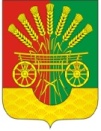 Председатель Совета депутатов сельсоветаПредседатель Совета депутатов сельсоветаГлава сельсовета___________          Г.Х. Валитов___________          Г.Х. Валитов___________   З.Ш.ГабзалиловРазослано:постоянной комиссии, прокуратуре района, райфо,  бухгалтерии сельсовета, официальный сайт сельсовета, места для обнародования НПА, в делопостоянной комиссии, прокуратуре района, райфо,  бухгалтерии сельсовета, официальный сайт сельсовета, места для обнародования НПА, в делопостоянной комиссии, прокуратуре района, райфо,  бухгалтерии сельсовета, официальный сайт сельсовета, места для обнародования НПА, в делопостоянной комиссии, прокуратуре района, райфо,  бухгалтерии сельсовета, официальный сайт сельсовета, места для обнародования НПА, в делоИсточники внутреннего финансирования дефицита местного бюджета на 2022 год и плановый период 2023 и 2024 годовИсточники внутреннего финансирования дефицита местного бюджета на 2022 год и плановый период 2023 и 2024 годовИсточники внутреннего финансирования дефицита местного бюджета на 2022 год и плановый период 2023 и 2024 годовИсточники внутреннего финансирования дефицита местного бюджета на 2022 год и плановый период 2023 и 2024 годовИсточники внутреннего финансирования дефицита местного бюджета на 2022 год и плановый период 2023 и 2024 годов(руб.)(руб.)(руб.)(руб.)(руб.)(руб.)(руб.)(руб.)КодНаименование кода группы, подгруппы, статьи, вида источника финансирования дефицитов бюджетов, кода классификации операций сектора государственного управления, относящихся к источникам финансирования дефицитов бюджетов Российской Федерации2022 год2023 год2024 год000 01 00 00 00 00 0000 000ИСТОЧНИКИ ВНУТРЕННЕГО ФИНАНСИРОВАНИЯ ДЕФИЦИТОВ БЮДЖЕТОВ0,000,000,00000 01 05 00 00 00 0000 000Изменение остатков средств на счетах по учету средств бюджета0,000,000,00000 01 05 00 00 00 0000 500Увеличение остатков средств бюджетов-20 266 690,00-18 762 500,00-19 670 200,00000 01 05 02 00 00 0000 500Увеличение прочих остатков средств бюджетов-20 266 690,00-18 762 500,00-19 670 200,00000 01 05 02 01 00 0000 510Увеличение прочих остатков денежных средств бюджетов-20 266 690,00-18 762 500,00-19 670 200,00000 01 05 02 01 10 0000 510Увеличение прочих остатков денежных средств бюджетов поселений-20 266 690,00-18 762 500,00-19 670 200,00000 01 05 00 00 00 0000 600Уменьшение остатков средств бюджетов20 266 690,0018 762 500,0019 670 200,00000 01 05 02 00 00 0000 600Уменьшение прочих остатков средств бюджетов20 266 690,0018 762 500,0019 670 200,00000 01 05 02 01 00 0000 610Уменьшение прочих остатков денежных средств бюджетов20 266 690,0018 762 500,0019 670 200,00000 01 05 02 01 10 0000 610Уменьшение прочих остатков денежных средств бюджетов поселений20 266 690,0018 762 500,0019 670 200,00№ п/пКВСРНаименование1.138Администрация   Чёрноотрожского  сельсоветаАдминистрация  Чёрноотрожского сельсоветаАдминистрация  Чёрноотрожского сельсоветаАдминистрация  Чёрноотрожского сельсовета1381 08 04020 01 1000 110Государственная пошлина за совершение нотариальных действий должностными лицами органов местного самоуправления, уполномоченными в соответствии с законодательными актами Российской Федерации на совершение нотариальных действий 1381 11 05013 10 0000 120Доходы, получаемые в виде арендной платы за земельные участки, государственная собственность на которые не разграничена и которые расположены в границах сельских поселений, а также средства от продажи права на заключение договоров аренды указанных земельных участков1381 11 05035 10 0000 120Доходы от сдачи в аренду имущества, находящегося в оперативном управлении органов управления поселений и созданных ими учреждений (за исключением имущества муниципальных бюджетных и автономных учреждений)1381 11 09045 10 0000 120Прочие поступления от использования имущества, находящегося в собственности поселений (за исключением имущества муниципальных бюджетных и автономных учреждений, а также имущества муниципальных унитарных предприятий, в том числе казенных)1381 13 01995 10 0000 130Прочие доходы от оказания платных услуг (работ) получателями средств бюджетов поселений 1381 16 18050 10 0000 140Денежные взыскания (штрафы) за нарушение бюджетного законодательства (в части бюджета поселений1381 16 90050 10 0000 140Прочие поступления от денежных взысканий (штрафов) и иных сумм в возмещение ущерба, зачисляемые в бюджеты поселений1382 02 15001 10 0000 150Дотации бюджетам сельских  поселений на выравнивание бюджетной обеспеченности  из бюджета субъекта Российской Федерации1382 02 16001 10 0000 150Дотации бюджетам сельских  поселений на выравнивание бюджетной обеспеченности  из бюджетов муниципальных районов1382 02 02088 10 0001 150Субсидии бюджетам поселений на обеспечение мероприятий по капитальному ремонту многоквартирных домов за счет средств, поступивших от государственной корпорации Фонд содействия реформированию жилищно-коммунального хозяйства138 2 02 02088 10 0002 150Субсидии бюджетам поселений на обеспечение мероприятий по переселению граждан из аварийного жилищного фонда за счет средств, поступивших от государственной корпорации Фонд содействия реформированию жилищно-коммунального хозяйства1382 02 02216 10 0000 150Субсидии бюджетам поселений на осуществление дорожной деятельности в отношении автомобильных дорог общего пользования, а также капитального ремонта и ремонта дворовых территорий многоквартирных домов, проездов к дворовым территориям многоквартирных домов населенных пунктов138202 25576 10 0000 150Субсидии бюджетам сельских поселений на обеспечение комплексного развития сельских территорий138202 29999 10 0000 150Прочие субсидии бюджетам сельских поселений138202 35118 10 0000 150Субвенции бюджетам сельских поселений на осуществление первичного воинского учета органами местного самоуправления поселений, муниципальных и городских округов1382 02 03024 10 0000 150Субвенции бюджетам поселений на выполнение передаваемых полномочий субъектов Российской Федерации138202 40014 10 0000 150Межбюджетные трансферты, передаваемые бюджетам поселений из бюджета муниципального района на осуществление части полномочий по решению вопросов местного значения в соответствии с заключенными соглашениями        1382 02 04012 10 0000 150Межбюджетные трансферты, передаваемые бюджетам поселений для компенсации дополнительных расходов, возникших в результате решений, принятых органами власти другого уровня 1382 02 49999 10 0000 150Прочие межбюджетные трансферты, передаваемые бюджетам сельских поселений1382 02 02077 10 0000 150Субсидии бюджетам сельских поселений на софинансирование капитальных вложений в объекты муниципальной собственности1382 04 05099 10 0000 150Прочие безвозмездные поступления от негосударственных организаций в бюджеты сельских поселений1382 07 05030 10 0000 150Прочие безвозмездные поступления в бюджеты сельских поселений 1381 17 02020 10 0000 180Возмещение потерь сельскохозяйственного производства, связанных с изъятием сельскохозяйственных угодий, расположенных на территории поселений (по обязательствам, возникшим до 1.01.2008г.)138117 05050 10 0000 180Прочие неналоговые доходы бюджетов поселений1381 17 01050 10 0000 180Невыясненные поступления, зачисляемые в бюджеты поселений1381 14 01050 10 0000 410Доходы  от продажи квартир, находящихся в собственности поселений1381 14 02052 10 0000 410Доходы  от реализации имущества, находящегося в оперативном управлении учреждений, находящихся в ведении органов управления поселений (за исключением имущества муниципальных бюджетных и автономных учреждений),  в части реализации основных средств по указанному имуществу1381 14 02053 10 0000 410Доходы от реализации иного имущества, находящегося в собственности поселений (за исключением имущества муниципальных бюджетных и автономных учреждений, а также имущества муниципальных унитарных предприятий, в том числе казенных) в части реализации основных средств по указанному имуществу1381 14 04050 10 0000 420Доходы от продажи нематериальных активов, находящихся в собственности поселений1381 14 06013 10 0000 430Доходы от продажи земельных участков, государственная собственность на которые не разграничена и которые расположены в границах сельских поселений1381 1406025 10 0000 430доходы от продажи земельных участков1381 14 02052 10 0000 440Доходы  от реализации имущества, находящегося в оперативном управлении учреждений, находящихся в ведении органов управления поселений (за исключением имущества муниципальных бюджетных автономных учреждений), в части реализации материальных запасов по указанному имуществу1381 14 02053 10 0000 440Доходы от реализации иного имущества, находящегося в собственности поселений (за исключением имущества муниципальных бюджетных и  автономных учреждений, а также имущества муниципальных унитарных предприятий, в том числе казенных), в части реализации материальных запасов по указанному имуществуФедеральная служба по надзору в сфере природопользования Федеральная служба по надзору в сфере природопользования Федеральная служба по надзору в сфере природопользования 0481 12 01 010 01 6000 120 Плата за выбросы загрязняющих веществ в атмосферный воздух стационарными объектами (федеральные государственные органы, Банк России, органы управления государственными внебюджетными фондами Российской Федерации) 0481 12 01 030 01 6000 120 Плата за сбросы загрязняющих веществ в водные объекты (федеральные государственные органы, Банк России, органы управления государственными внебюджетными фондами Российской Федерации) 0481 12 01 041 01 6000 120 Плата за размещение отходов производства (федеральные государственные органы, Банк России, органы управления государственными внебюджетными фондами Российской Федерации) 0481 16 10 12301 0000 140Доходы от денежных взысканий (штрафов), поступающие в счет погашения задолженности, образовавшейся до 1 января 2020 года, подлежащие зачислению в бюджет муниципального образования по нормативам, действующим до 1 января 2020 годаФедеральная налоговая службаФедеральная налоговая службаФедеральная налоговая служба182 1 01 02 010 01 0000 110 Налог на доходы физических лиц с доходов, источником которых является налоговый агент, за исключением доходов, в отношении которых исчисление и уплата налога осуществляются в соответствии со статьями 227, 227.1 и 228 Налогового кодекса Российской Федерации 182 1 01 02 010 01 1000 110 Налог на доходы физических лиц с доходов, источником которых является налоговый агент, за исключением доходов, в отношении которых исчисление и уплата налога осуществляются в соответствии со статьями 227, 227.1 и 228 Налогового кодекса Российской Федерации (сумма платежа (перерасчеты, недоимка и задолженность по соответствующему платежу, в том числе по отмененному) 182 1 01 02 010 01 2100 110 Налог на доходы физических лиц с доходов, источником которых является налоговый агент, за исключением доходов, в отношении которых исчисление и уплата налога осуществляются в соответствии со статьями 227, 227.1 и 228 Налогового кодекса Российской Федерации (пени по соответствующему платежу) 182 1 01 02 010 01 3000 110 Налог на доходы физических лиц с доходов, источником которых является налоговый агент, за исключением доходов, в отношении которых исчисление и уплата налога осуществляются в соответствии со статьями 227, 227.1 и 228 Налогового кодекса Российской Федерации (суммы денежных взысканий (штрафов) по соответствующему платежу согласно законодательству Российской Федерации) 182 1 01 02 020 01 1000 110 Налог на доходы физических лиц с доходов, полученных от осуществления деятельности физическими лицами, зарегистрированными в качестве индивидуальных предпринимателей, нотариусов, занимающихся частной практикой, адвокатов, учредивших адвокатские кабинеты, и других лиц, занимающихся частной практикой в соответствии со статьей 227 Налогового кодекса Российской Федерации (сумма платежа (перерасчеты, недоимка и задолженность по соответствующему платежу, в том числе по отмененному) 182 1 01 02 020 01 2100 110 Налог на доходы физических лиц с доходов, полученных от осуществления деятельности физическими лицами, зарегистрированными в качестве индивидуальных предпринимателей, нотариусов, занимающихся частной практикой, адвокатов, учредивших адвокатские кабинеты, и других лиц, занимающихся частной практикой в соответствии со статьей 227 Налогового кодекса Российской Федерации (пени по соответствующему платежу) 182 1 01 02 030 01 1000 110 Налог на доходы физических лиц с доходов, полученных физическими лицами в соответствии со статьей 228 Налогового кодекса Российской Федерации (сумма платежа (перерасчеты, недоимка и задолженность по соответствующему платежу, в том числе по отмененному) 182 1 01 02 030 01 2100 110 Налог на доходы физических лиц с доходов, полученных физическими лицами в соответствии со статьей 228 Налогового кодекса Российской Федерации (пени по соответствующему платежу) 182 1 01 02 030 01 3000 110 Налог на доходы физических лиц с доходов, полученных физическими лицами в соответствии со статьей 228 Налогового кодекса Российской Федерации (суммы денежных взысканий (штрафов) по соответствующему платежу согласно законодательству Российской Федерации) 182 1 01 02 080 01 1000 110 Налог на доходы физических лиц части суммы налога, превышающей 650 000 рублей, относящейся к части налоговой базы, превышающей 5 000 000 рублей (сумма платежа (перерасчеты, недоимка и задолженность по соответствующему платежу, в том числе по отмененному) 182 1 05 01 011 01 0000 110 Налог, взимаемый с налогоплательщиков, выбравших в качестве объекта налогообложения доходы 182 1 05 01 011 01 1000 110 Налог, взимаемый с налогоплательщиков, выбравших в качестве объекта налогообложения доходы (сумма платежа (перерасчеты, недоимка и задолженность по соответствующему платежу, в том числе по отмененному) 182 1 05 01 011 01 2100 110 Налог, взимаемый с налогоплательщиков, выбравших в качестве объекта налогообложения доходы (пени по соответствующему платежу) 182 1 05 01 021 01 1000 110 Налог, взимаемый с налогоплательщиков, выбравших в качестве объекта налогообложения доходы, уменьшенные на величину расходов (в том числе минимальный налог, зачисляемый в бюджеты субъектов Российской Федерации (сумма платежа (перерасчеты, недоимка и задолженность по соответствующему платежу, в том числе по отмененному) 182 1 05 01 021 01 2100 110 Налог, взимаемый с налогоплательщиков, выбравших в качестве объекта налогообложения доходы, уменьшенные на величину расходов (в том числе минимальный налог, зачисляемый в бюджеты субъектов Российской Федерации (пени по соответствующему платежу) 182 1 05 02 010 02 0000 110 Единый налог на вмененный доход для отдельных видов деятельности 182 1 05 02 010 02 1000 110 Единый налог на вмененный доход для отдельных видов деятельности (сумма платежа (перерасчеты, недоимка и задолженность по соответствующему платежу, в том числе по отмененному) 182 1 05 02 010 02 2100 110 Единый налог на вмененный доход для отдельных видов деятельности (пени по соответствующему платежу) 182 1 05 02 010 02 3000 110 Единый налог на вмененный доход для отдельных видов деятельности (суммы денежных взысканий (штрафов) по соответствующему платежу согласно законодательству Российской Федерации) 182 1 05 03 010 01 0000 110 Единый сельскохозяйственный налог 182 1 05 03 010 01 1000 110 Единый сельскохозяйственный налог (сумма платежа (перерасчеты, недоимка и задолженность по соответствующему платежу, в том числе по отмененному) 182 1 05 03 010 01 2100 110 Единый сельскохозяйственный налог (пени по соответствующему платежу) 182 1 05 04 020 02 0000 110 Налог, взимаемый в связи с применением патентной системы налогообложения, зачисляемый в бюджеты муниципальных районов 182 1 05 04 020 02 1000 110 Налог, взимаемый в связи с применением патентной системы налогообложения, зачисляемый в бюджеты муниципальных районов (сумма платежа (перерасчеты, недоимка и задолженность по соответствующему платежу, в том числе по отмененному) 182 1 05 04 020 02 2100 110 Налог, взимаемый в связи с применением патентной системы налогообложения, зачисляемый в бюджеты муниципальных районов (пени по соответствующему платежу) 182 1 08 03 010 01 1050 110 Государственная пошлина по делам, рассматриваемым в судах общей юрисдикции, мировыми судьями (за исключением Верховного Суда Российской Федерации) (государственная пошлина, уплачиваемая при обращении в суды) 182 1 08 03 010 01 1060 110Государственная пошлина по делам, рассматриваемым в судах общей юрисдикции, мировыми судьями (за исключением Верховного Суда Российской Федерации) (государственная пошлина, уплачиваемая на основании судебных актов по результатам рассмотрения дел по существу) 182   1 16 10 129 01 0000 140Доходы от денежных взысканий (штрафов), поступающие в счет погашения задолженности, образовавшейся до 1 января 2020 года, подлежащие зачислению в федеральный бюджет и бюджет муниципального образования по нормативам, действующим до 1 января 2020 годаМинистерство внутренних дел Российской ФедерацииМинистерство внутренних дел Российской ФедерацииМинистерство внутренних дел Российской Федерации188  1 16 10 123 01 0051 140Доходы от денежных взысканий (штрафов), поступающие в счет погашения задолженности, образовавшейся до 1 января 2020 года, подлежащие зачислению в бюджет муниципального образования по нормативам, действующим до 1 января 2020 годаУправление Федеральной регистрационной службыУправление Федеральной регистрационной службыУправление Федеральной регистрационной службы3211 16 10 123 01 0051 140Доходы от денежных взысканий (штрафов), поступающие в счет погашения задолженности, образовавшейся до 1 января 2020 года, подлежащие зачислению в бюджет муниципального образования по нормативам, действующим до 1 января 2020 годаАппарат губернатора и правительства областиАппарат губернатора и правительства областиАппарат губернатора и правительства области8111 16 01 053 01 0000 140Административные штрафы, установленные Главой 5 Кодекса Российской Федерации об административных правонарушениях, за административные правонарушения, посягающие на права граждан, налагаемые мировыми судьями, комиссиями по делам несовершеннолетних и защите их прав8111 16 01 063 01 0000 140Административные штрафы, установленные Главой 6 Кодекса Российской Федерации об административных правонарушениях, за административные правонарушения, посягающие на здоровье, санитарно-эпидемиологическое благополучие населения и общественную нравственность, налагаемые мировыми судьями, комиссиями по делам несовершеннолетних и защите их прав8111 16 01 073 01 0000 140Административные штрафы, установленные Главой 7 Кодекса Российской Федерации об административных правонарушениях, за административные правонарушения в области охраны собственности, налагаемые мировыми судьями, комиссиями по делам несовершеннолетних и защите их прав8111 16 01 203 01 0000 140Административные штрафы, установленные Главой 20 Кодекса Российской Федерации об административных правонарушениях, за административные правонарушения, посягающие на общественный порядок и общественную безопасность, налагаемые мировыми судьями, комиссиями по делам несовершеннолетних и защите их прав8111 16 02 010 02 0000 140Административные штрафы, установленные законами субъектов Российской Федерации об административных правонарушениях, за нарушение законов и иных нормативных правовых актов субъектов Российской ФедерацииКомитет по обеспечению деятельности мировых судей Оренбургской областиКомитет по обеспечению деятельности мировых судей Оренбургской областиКомитет по обеспечению деятельности мировых судей Оренбургской области8201 16 01053 01 0000 140Административные штрафы, установленные главой 5 Кодекса Российской Федерации об административных правонарушениях, за административные правонарушения, посягающие на права граждан, налагаемые мировыми судьями, комиссиями по делам несовершеннолетних и защите их прав8201 16 01063 01 0000 140Административные штрафы, установленные главой 6 Кодекса Российской Федерации об административных правонарушениях, за административные правонарушения, посягающие на здоровье, санитарно-эпидемиологическое благополучие населения и общественную нравственность, налагаемые мировыми судьями, комиссиями по делам несовершеннолетних и защите их прав8201 16 01073 01 0000 140Административные штрафы, установленные главой 7 Кодекса Российской Федерации об административных правонарушениях, за административные правонарушения в области охраны собственности, налагаемые мировыми судьями, комиссиями по делам несовершеннолетних и защите их прав8201 16 01083 01 0000 140Административные штрафы, установленные главой 8 Кодекса Российской Федерации об административных правонарушениях, за административные правонарушения в области охраны окружающей среды и природопользования, налагаемые мировыми судьями, комиссиями по делам несовершеннолетних и защите их прав8201 16 01123 01 0000 140Административные штрафы, установленные главой 12 Кодекса Российской Федерации об административных правонарушениях, за административные правонарушения в области дорожного движения, налагаемые мировыми судьями, комиссиями по делам несовершеннолетних и защите их прав8201 16 01133 01 0000 140Административные штрафы, установленные главой 13 Кодекса Российской Федерации об административных правонарушениях, за административные правонарушения в области связи и информации, налагаемые мировыми судьями, комиссиями по делам несовершеннолетних и защите их прав8201 16 01143 01 0000 140Административные штрафы, установленные главой 14 Кодекса Российской Федерации об административных правонарушениях, за административные правонарушения в области предпринимательской деятельности и деятельности саморегулируемых организаций, налагаемые мировыми судьями, комиссиями по делам несовершеннолетних и защите их прав8201 16 01153 01 0000 140Административные штрафы, установленные главой 15 Кодекса Российской Федерации об административных правонарушениях, за административные правонарушения в области финансов, налогов и сборов, страхования, рынка ценных бумаг (за исключением штрафов, указанных в пункте 6 статьи 46 Бюджетного кодекса Российской Федерации), налагаемые мировыми судьями, комиссиями по делам несовершеннолетних и защите их прав8201 16 01163 01 0000 140Административные штрафы, установленные главой 16 Кодекса Российской Федерации об административных правонарушениях, за административные правонарушения в области таможенного дела (нарушение таможенных правил), налагаемые мировыми судьями, комиссиями по делам несовершеннолетних и защите их прав8201 16 13803 01 0000 140Административные штрафы, установленные главой 20 Кодекса Российской Федерации об административных правонарушениях, за административные правонарушения, посягающие на общественный порядок и общественную безопасность, налагаемые мировыми судьями, комиссиями по делам несовершеннолетних и защите их прав8201 16 01333 01 0000 140Административные штрафы, установленные Кодексом Российской Федерации об административных правонарушениях, за административные правонарушения в области производства и оборота этилового спирта, алкогольной и спиртосодержащей продукции, а также за административные правонарушения порядка ценообразования в части регулирования цен на этиловый спирт, алкогольную и спиртосодержащую продукцию, налагаемые мировыми судьями, комиссиями по делам несовершеннолетних и защите их правКВСРКод группы, подгруппы, статьи и вида источниковНаименование13800 00 00 00 00 0000 000Администрация Чёрноотрожского сельсовета13801 00 00 00 00 0000 000Источники внутреннего финансирования дефицитов бюджетов13801 05 00 00 00 0000 000Изменение остатков средств на счетах по учету средств бюджета13801 05 00 00 00 0000 500Увеличение остатков средств бюджета13801 05 02 00 00 0000 500Увеличение прочих остатков средств бюджета13801 05 02 01 00 0000 510Увеличение прочих остатков денежных средств13801 05 02 01 10 0000 510Увеличение прочих остатков денежных средств местных бюджетов 13801 05 00 00 00 0000 600Уменьшение остатков средств бюджетов13801 05 02 00 00 0000 600Уменьшение прочих остатков средств бюджетов13801 05 02 01 00 0000 610Уменьшение прочих остатков денежных средств13801 05 02 01 10 0000 610Уменьшение прочих остатков денежных средств местных бюджетовПоступление доходов в местный бюджет   на 2022год     и на плановый период 2023 и 2024 годов    Поступление доходов в местный бюджет   на 2022год     и на плановый период 2023 и 2024 годов    Поступление доходов в местный бюджет   на 2022год     и на плановый период 2023 и 2024 годов    Поступление доходов в местный бюджет   на 2022год     и на плановый период 2023 и 2024 годов    Поступление доходов в местный бюджет   на 2022год     и на плановый период 2023 и 2024 годов    Поступление доходов в местный бюджет   на 2022год     и на плановый период 2023 и 2024 годов    Поступление доходов в местный бюджет   на 2022год     и на плановый период 2023 и 2024 годов    Поступление доходов в местный бюджет   на 2022год     и на плановый период 2023 и 2024 годов    Поступление доходов в местный бюджет   на 2022год     и на плановый период 2023 и 2024 годов    Поступление доходов в местный бюджет   на 2022год     и на плановый период 2023 и 2024 годов    Поступление доходов в местный бюджет   на 2022год     и на плановый период 2023 и 2024 годов    Поступление доходов в местный бюджет   на 2022год     и на плановый период 2023 и 2024 годов    (руб.)(руб.)(руб.)(руб.)(руб.)(руб.)Наименование кода дохода бюджетаКод бюджетной классификации Российской Федерации2022 год2023 год2024 год123456Доходы бюджета - ВСЕГО: 
В том числе:010X 20 266 690,00   18 762 500,0019 670200,00НАЛОГОВЫЕ И НЕНАЛОГОВЫЕ ДОХОДЫ010000 1000000000000000010 837 000,0011 385 000,0011 602000,00НАЛОГИ НА ПРИБЫЛЬ, ДОХОДЫ010000 101000000000000005 227 000,005 384 000,005 573 000,00Налог на доходы физических лиц010000 101020000100001105 227 000,005 384 000,005 573 000,00Налог на доходы физических лиц с доходов, источником которых является налоговый агент, за исключением доходов, в отношении которых исчисление и уплата налога осуществляются в соответствии со статьями 227, 227.1 и 228 Налогового кодекса Российской Федерации010000 101020100100001105 200 000,005 356 000,005 538 000,00